SchulversuchspraktikumSissy FreundSommersemester 2013Klassenstufen 7 & 8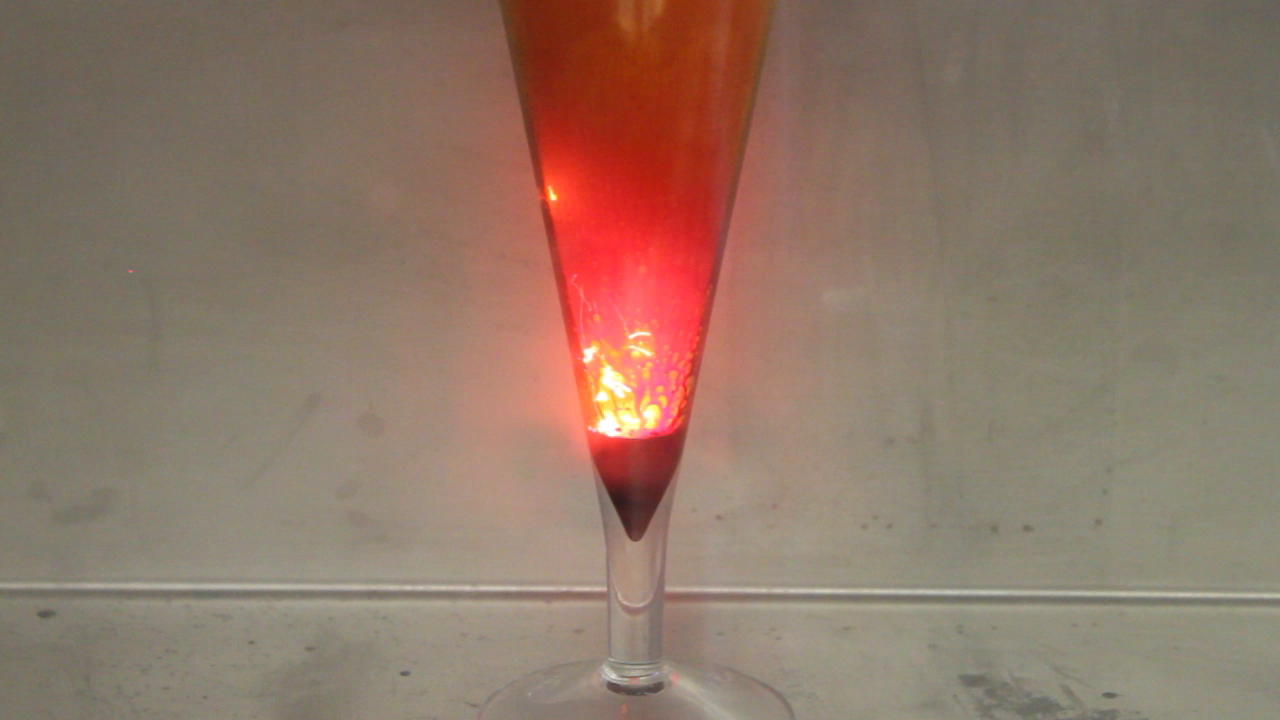 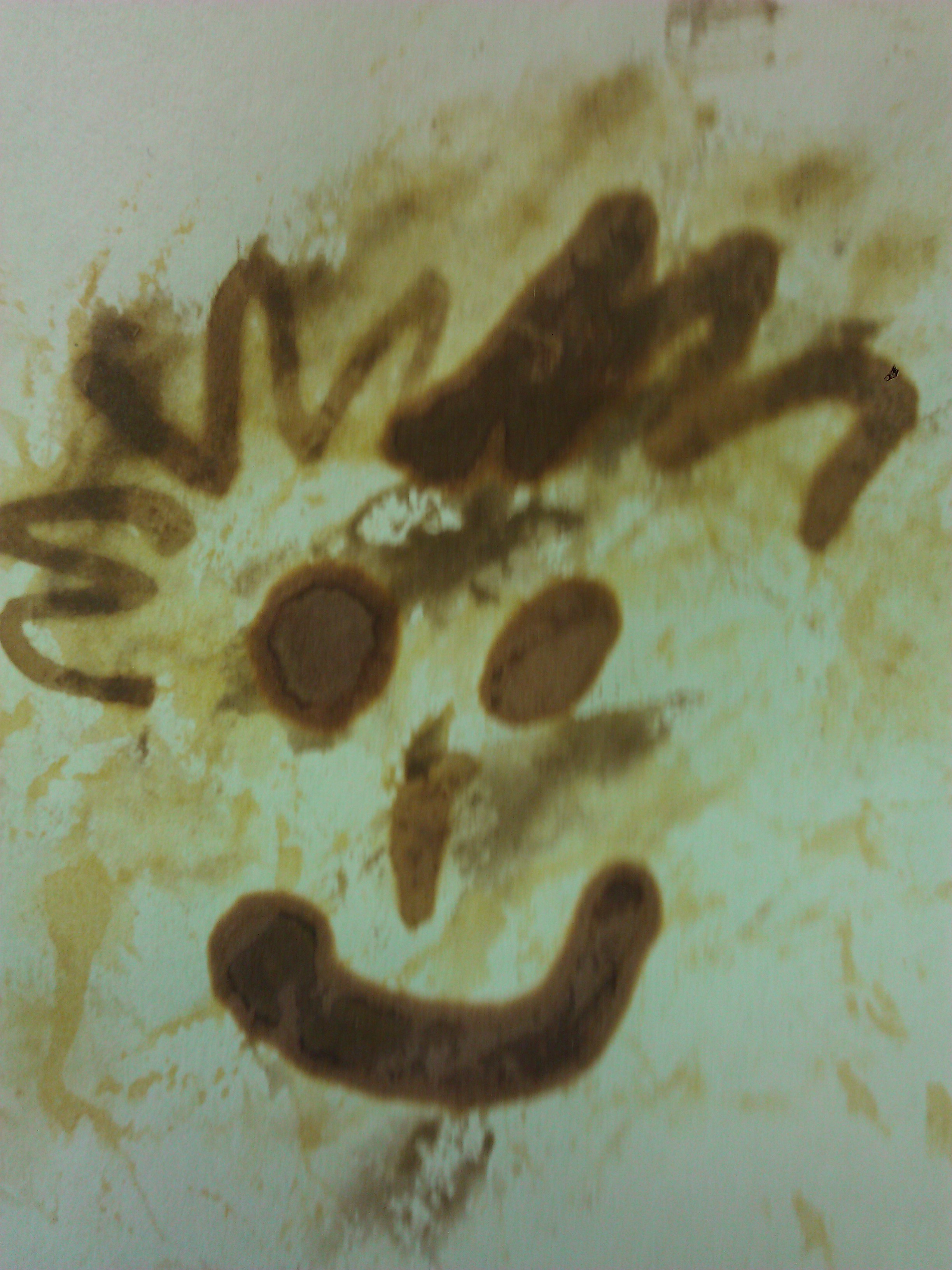 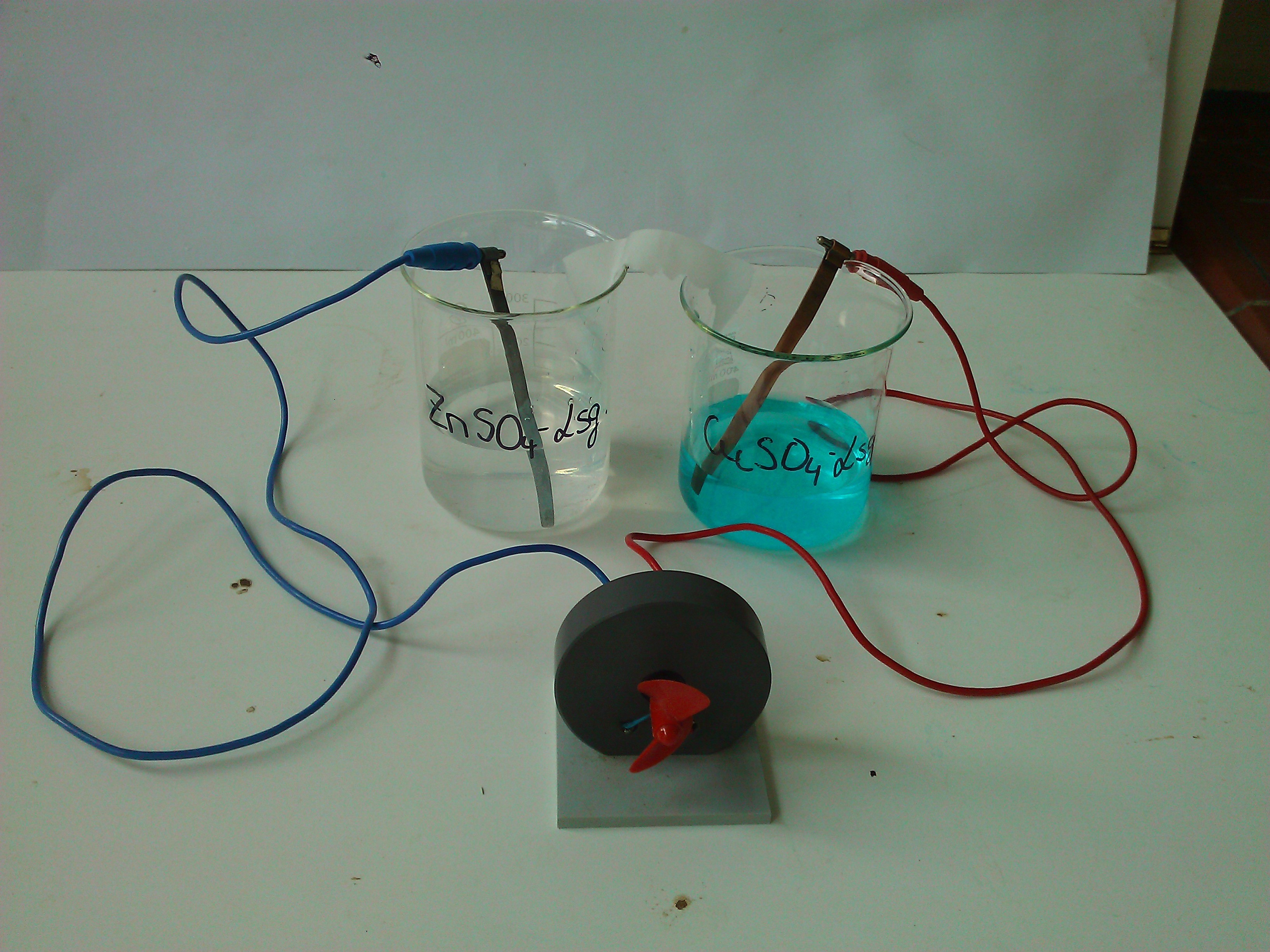 Erweiterter Redoxbegriff (Einführung)Inhalt1	Beschreibung des Themas und zugehörige Lernziele	22	Relevanz des Themas für SuS und didaktische Reduktion	23	Lehrerversuche	33.1	V 1 – Magnesium mit Iod	33.2	V 2 – Aluminium mit Brom	44	Schülerversuche	64.1	V 1 – Zaubertinte	64.2	V 2 – Daniell-Element	75	Arbeitsblatt – Redoxreaktionen	96	Reflexion des Arbeitsblattes	106.1	Erwartungshorizont (Kerncurriculum)	106.2	Erwartungshorizont (Inhaltlich)	10Beschreibung des Themas und zugehörige LernzieleDurch die Erweiterung des Redoxbegriffs sind die SuS in der Lage, viele weitere Phänomene in ihrer Umgebung zu beschreiben. Eine Redoxreaktion beschreibt nun nicht mehr wie bisher den Übergang von Sauerstoff sondern den von Elektronen. Bei der Oxidationsreaktion werden durch das Reduktionsmittel Elektronen abgegeben und bei der Reduktionsreaktion durch das Oxidationsmittel wieder aufgenommen. Durch die Übertragung von Elektronen ändern sich die Oxidationszahlen der beteiligten Stoffe. Die SuS sollen beschreiben, dass die neue Definition des Redoxbegriffs die bisherige Definition beinhaltet und der Übergang von Sauerstoff ebenfalls mit dem Übergang von Elektronen verknüpft ist. Der erweiterte Redoxbegriff wird an einfachen Reaktionen von einem Metall mit einem Nichtmetall eingeführt. Diese Reduktion dient dazu, den Vergleich zwischen einer Verbrennung mit Sauerstoff besonders herauszuarbeiten. Die SuS können bei den Lehrerexperimenten in diesem Protokoll ebenfalls eine exotherme Reaktion mit freiwerdender Energie in Form von Lichterscheinungen beobachten. Diese Analogie soll ihnen bei der Erarbeitung des erweiterten Redoxbegriffs behilflich sein.Relevanz des Themas für SuS und didaktische ReduktionDer erweiterte Redoxbegriff und einfache Redoxreaktionen eröffnen den SuS eine weitere Vielfalt von möglichen Reaktionen in der Chemie. Sie werden lernen, ihre Umwelt noch besser zu verstehen. Am Ende dieser Lerneinheit werden sie in der Lage sein, einfache Reaktionen aus dem Alltag, wie zum Beispiel die Funktionsweise einer einfachen Batterie zu beschreiben. Die Entstehung von Salzen aus den Elementen der ersten bis dritten Hauptgruppe und den Halogenen werden sie als stark exotherme Reaktionen kennen lernen. Weitere Themen der Chemie, wie zum Beispiel das Themengebiet Korrosionsschutz, setzen ebenfalls Grundkenntnisse des erweiterten Redoxbegriffs voraus. So bildet diese Lerneinheit einen Einstieg in weitere komplexere Themengebiete und gibt den SuS die Möglichkeit, chemische Vorgänge im Alltag auf Teilchenebene nachzuvollziehen.Es werden zunächst nur einfache Verbrennungsreaktionen in Iod- und Brom-Atmosphäre betrachtet, um so den Vergleich für die SuS zu der Verbrennung in Sauerstoffatmosphäre zu vereinfachen. In den Schülerexperimenten wird dann auf den Hintergrund, die Elektronenübertragung, eingegangen. Es findet dennoch eine Beschränkung auf einfache Redoxreaktionen statt und es wird nicht die Abhängigkeit von einem sauren oder basischen Milieu betrachtet.LehrerversucheV 1 – Magnesium mit IodMaterialien: 		Reagenzglas, Stativ mit Reagenzglashalter, GlaswolleChemikalien:		Magnesiumpulver, IodDurchführung: 		Das Reagenzglas wird quer mit Hilfe des Stativs befestigt. Es wird ein kleiner Iodkristall an das geschlossene Ende des Reagenzglases gelegt und eine Spatel Magnesium in die Mitte des Reagenzglases. Nun wird das Reagenzglas mit Glaswolle verschlossen. Zuerst wird das Iod erhitzt, bis es sublimiert ist und danach das Magnesium bis es hell aufleuchtet.Beobachtung:			Beim Erhitzen des Iods entsteht violettes Gas. Das Magnesium glüht nach einiger Zeit des Erhitzens auf. Es entsteht weißer Nebel, wobei die violette Färbung der Gasphase langsam zurückgeht. 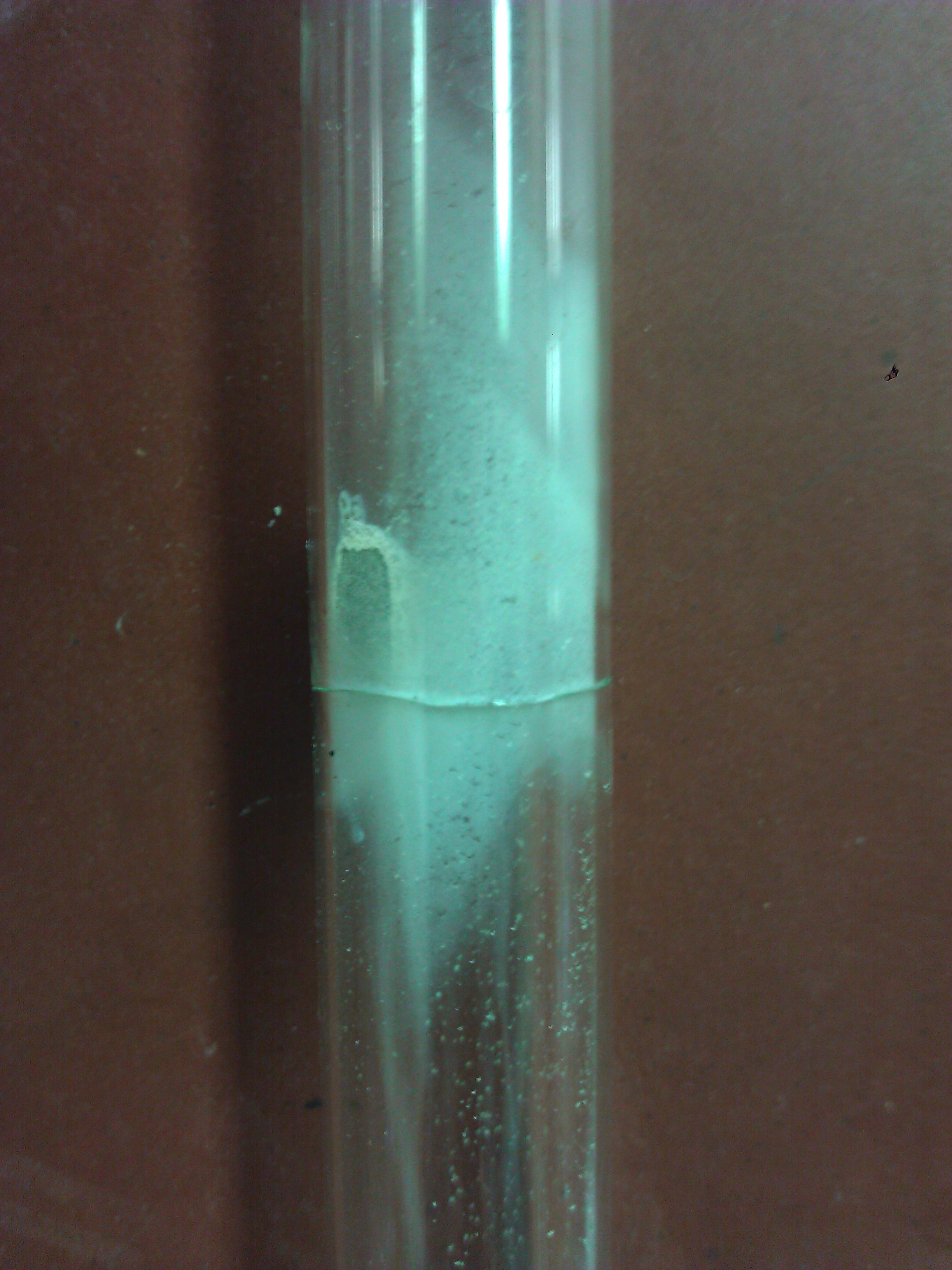 Abbildung  entstandenes MagnesiumiodidDeutung:		Das Magnesium reagiert mit dem Iod unter Bildung von Magnesiumiodid. Es findet eine Redoxreaktion statt, wobei Magnesium als Reduktionsmittel oxidiert und Iod als Oxidationsmittel reduziert wird.Entsorgung:		Überschüssiges Iod wird mit einer Natriumthiosulfat-Lösung aufgenom-			men und anschließend neutralisiert. Danach kann die Lösung in den Ab			fluss gegeben werden.Literatur:		Fabian, http://www.versuchschemie.de/ptopic,87794.html, 19.03.2006 			(Zuletzt abgerufen am 30.07.2013 um 17:11 Uhr)V 2 – Aluminium mit BromMaterialien: 		Kelchglas, Schutzhandschuhe, TiegelzangeChemikalien:		Aluminiumfolie, BromDurchführung: 			Während des gesamten Versuchs wird unter einem Abzug gearbeitet. Aus der Aluminiumfolie wird eine erbsengroße Kugel geformt. Danach werden ca. 2 ml Brom in das Kelchglas gegossen. Anschließend gibt man mit einer Tiegelzange das Aluminium hinzu.Beobachtung:			Nach einiger Zeit beginnt die Reaktion und es können rote Funken beobachtet werden. Das Aluminium tanzt über die Oberfläche.Abbildung : Reaktion von Aluminium mit BromDeutung:			Es findet eine Redoxreaktion statt. Das Aluminium dient als Reduktionsmittel und gibt Elektronen an das Brom, welches als Oxidationsmittel fungiert, ab.Entsorgung:		Überschüssiges Iod wird mit einer Natriumthiosulfat-Lösung aufgenom-			men und anschließend neutralisiert. Danach kann die Lösung in den Ab-			fluss gegeben werden.Literatur:		Dr. Sven Sommer, http://netexperimente.de/chemie/37.html (Zuletzt 			abgerufen am 31.07.2013 um 21:15 Uhr)SchülerversucheV 1 – ZaubertinteMaterialien: 		2 100 ml Bechergläser, 2 Spatel, Blatt Papier, Pinsel, SprühflascheChemikalien:		Kaliumiodid, Eisen(III)-nitratDurchführung: 		Zu Beginn werden eine verdünnte Kaliumiodid-Lösung und eine verdünnte Eisen(III)-nitrat-Lösung hergestellt. Hierzu werden jeweils drei Spatel Kaliumiodid und Eisen(III)-nitrat in circa 50 ml Wasser gelöst. Mit Hilfe des Pinsels wird nun mit der Kaliumiodid-Lösung auf das Papier geschrieben. Nachdem die Lösung getrocknet ist, wird sie mit der Eisen(III)-nitrat-Lösung sparsam besprüht.Beobachtung:		Die Kaliumiodid-Lösung trocknet fast farblos ab. Durch das Besprühen mit Eisen(III)-nitrat-lösung färbt sie sich dunkel.Abbildung  Zaubertinte nach dem Besprühen mit Eisen(III)-nitrat-LösungDeutung:			Beim Besprühen mit Eisen(III)-nitrat-Lösung entsteht Iod. Die Iodid-Ionen werden oxidiert und die Eisen(III)-Ionen zu Eisen(II)-Ionen reduziert.Entsorgung:		Das Papier kann dem Hausmüll zugeführt werden. Die Ausgangslösungen können für weitere Versuche aufbewahrt werden.Literatur:	            keineV 2 – Daniell-ElementMaterialien: 		2 250 ml Bechergläser, kleiner Gleichstromelektromotor, Zinkblech, Kupferblech, 2 Kabel, FilterpapierstreifenChemikalien:		1 M Kupfersulfat-Lösung, 1 M Zinksulfat-Lösung, konz. Kaliumnitrat-LösungDurchführung: 			Der Filterpapierstreifen wird in konz. Kaliumnitrat-Lösung gelegt. Ein Becherglas wird mit Kupfersulfat-Lösung und das andere mit Zinksulfat-Lösung bis zur Hälfte gefüllt. Anschließend werden das Zinkblech und das Kupferblech mit Hilfe der Kabel mit dem Elektromotor verbunden und in die entsprechende Salzlösung gestellt. Der Filterpapierstreifen wird aus der Lösung genommen und als leitende Verbindung zwischen den zwei Bechergläsern eingesetzt. Hierfür positioniert man ihn so, dass jeweils ein Ende in eine der beiden Salzlösungen taucht.Beobachtung:			Beim Verbinden der beiden Bechergläser durch die Salzbrücke fängt das Rädchen an, sich zu drehen.Abb. 4 -  Daniell-ElementDeutung:			Es findet eine Redoxreaktion statt. Die Zinkelektrode dient als Reduktionsmittel und wird oxidiert. Die Kupfersulfat-Lösung dient als Oxidationsmittel, wobei die Kupfer-Ionen reduziert werden.Literatur:		Karl Häusler, Heribert Rampf, Roland Reichelt, Experimente für den Che			mieunterricht, 2. Auflage, 1995, S. 183Arbeitsblatt – Redoxreaktionen1. Augabe:	Protkolliere die folgenden zwei Lehrversuche vollständig.2. Aufgabe	Vergleiche die beiden Versuche mit den Experimenten der Verbrennung von Me-tallen in Sauerstoff. (Nutze hierfür die entsprechenden Protokolle der Verbrennungsreaktionen)3. Aufgabe	Diskutiere zusammen mit deinem Nachbarn, welche Gemeinsamkeiten und wel-		che Unterschiede die verschiedenen Reaktionen haben. Versucht, die Experimen-		te auf Teilchenebene zu deuten.Reflexion des ArbeitsblattesDie Aufgaben auf dem Arbeitsblatt dienen der strukturierten Beobachtung und Deutung der Lehrerversuche. Anhand dieser kann dann im weiteren Verlauf des Unterrichts die Erweiterung des Redoxbegriffs erarbeitet werden. Daher kann es zu Beginn der Lerneinheit eingesetzt werden. Die SuS sollen erkennen, dass Metalle mit Nichtmetallen wie den Halogenen und Schwefel vergleichbare Reaktionen wie mit Sauerstoff eingehen. Dies kann der Einführung von dem erweiterten Redoxbegriff dienen.Erwartungshorizont (Kerncurriculum)Der erweiterte Redoxbegriff wird im Kerncurriculum nicht explizit thematisiert. Es lassen sich aber Anknüpfungspunkte finden, da die SuS chemische Reaktionen auf Atomebene deuten und Modelle auf Basis von Experimenten entwickeln.Aufgabe 1: 	Erkenntnisgewinnung : SuS erkennen die Bedeutung der Protokollführung für 		den Erkenntnisprozess. Diese Aufgabe entspricht dem Anforderungsniveau 1, da 		die SuS den Versuch nur beschreiben sollen.Aufgabe 2: 	Erkenntnisgewinnung: SuS entwickeln auf der Basis von Experimenten Modelle. 		Dieser Versuch entspricht dem Anforderungsniveau 2, da die SuS das bereits be-		kannte Modell der Redoxreaktion als Verbrennungsreaktion auf neue Reaktionen		anwenden sollen.Aufgabe 3: 	Kommunikation: SuS diskutieren die erarbeiteten Modelle.		Erkenntnisgewinnung: SuS deuten chemische Reaktionen auf Atomebene. Diese 		Aufgabe entspricht dem Anforderungsniveau 3, da die SuS das Modell der 			Verbrennungsreaktion in Sauerstoff auf andere Gasatmosphären übertragen sol-		len.Erwartungshorizont (Inhaltlich)Die SuS sollen beide Versuche ausführlich protokollieren. Hierzu notieren sie Geräte, Chemikalien, entsprechende Gefahren- und Entsorgungshinweise sowie Versuchsskizze, Durchführung und Beobachtung. Die Deutung besteht aus dem Vergleich der vorgeführten Lehrerversuche mit den zu einem früheren Zeitpunkt protokollierten Verbrennungsreaktionen verschiedener Metalle mit Sauerstoff. Auf dieser Grundlage sollen sie erkennen, das bei den vorgeführten Experimenten vergleichbare Reaktionen ablaufen. Alle betrachteten Versuche verlaufen exotherm zwischen einem Metall und einem Nichtmetall. Dabei liegen die Metalle am Ende in einer Verbindung vor. Aufgabe 1: Die SuS protokollieren den Versuch. Sie benennen die Geräte, Chemikalien, Durchführung, Beobachtungen und Entsorgung der Chemikalien. (vgl. Versuch 1 und Versuch 2)Aufgabe 2: Es hat eine ähnliche Reaktion wie bei der Verbrennung der Metalle in Sauerstoff aufgetreten. Deshalb ist davon auszugehen, dass ebenfalls eine Verbrennungsreaktion stattgefunden hat.Aufgabe 3: Die SuS diskutieren mit ihrem Nachbarn über ihre Vermutungen und entwickeln mögliche Reaktionsgleichungen. (vgl. Versuch 1 und Versuch 2)GefahrenstoffeGefahrenstoffeGefahrenstoffeGefahrenstoffeGefahrenstoffeGefahrenstoffeGefahrenstoffeGefahrenstoffeGefahrenstoffeMagnesiumMagnesiumMagnesiumH: 228-251-261H: 228-251-261H: 228-251-261P: 210-231+232-241-280-420P: 210-231+232-241-280-420P: 210-231+232-241-280-420IodIodIodH: 332-312-400H: 332-312-400H: 332-312-400P: 273-​302+352P: 273-​302+352P: 273-​302+352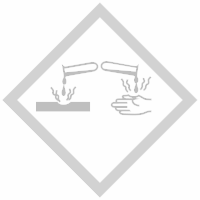 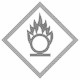 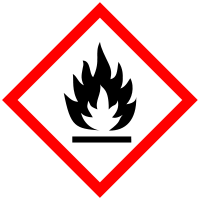 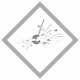 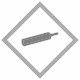 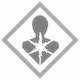 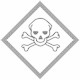 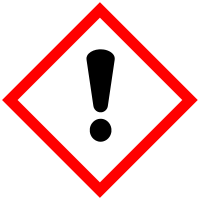 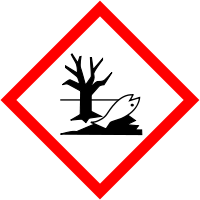 GefahrenstoffeGefahrenstoffeGefahrenstoffeGefahrenstoffeGefahrenstoffeGefahrenstoffeGefahrenstoffeGefahrenstoffeGefahrenstoffeAluminiumAluminiumAluminiumH: -H: -H: -P: -P: -P: -BromBromBromH: -330-314-400H: -330-314-400H: -330-314-400P: 210-273-304+340-305+351+338-403+233P: 210-273-304+340-305+351+338-403+233P: 210-273-304+340-305+351+338-403+233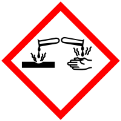 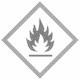 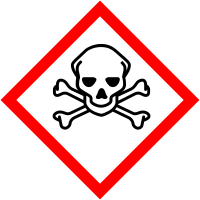 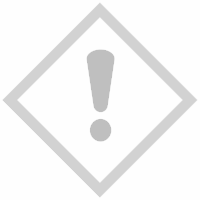 GefahrenstoffeGefahrenstoffeGefahrenstoffeGefahrenstoffeGefahrenstoffeGefahrenstoffeGefahrenstoffeGefahrenstoffeGefahrenstoffeEisen-(III)-nitratEisen-(III)-nitratEisen-(III)-nitratH: 272-315-319H: 272-315-319H: 272-315-319P: 302+352-305+351+338P: 302+352-305+351+338P: 302+352-305+351+338KaliumiodidKaliumiodidKaliumiodidH: -H: -H: -P: -P: -P: -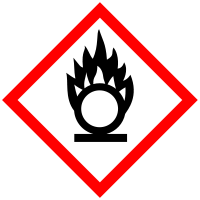 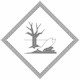 GefahrenstoffeGefahrenstoffeGefahrenstoffeGefahrenstoffeGefahrenstoffeGefahrenstoffeGefahrenstoffeGefahrenstoffeGefahrenstoffeKupfersulfatKupfersulfatKupfersulfatH: 332-302-314H: 332-302-314H: 332-302-314P: 280-​301+330+331P: 280-​301+330+331P: 280-​301+330+331ZinksulfatZinksulfatZinksulfatH: 332-312-302-412H: 332-312-302-412H: 332-312-302-412P: 273-​302+352P: 273-​302+352P: 273-​302+352